Convocation du 22/04/2018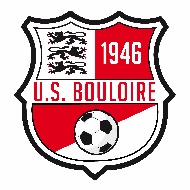 Si problème il y a, merci de me contacter au 06 79 49 05 16.Thomas.Equipe AEquipe BEquipe CAdversaire :La SuzeAdversaire : Parigné l’EvequeAdversaire :PrévalLieu et horaire du match : La Suze à 13 hLieu et horaire de match : Parigné à 13hLieu et horaire du match :Bouloire à 15hHeure de rdv : 11h à BouloireHeure de rdv : 11h30 à BouloireHeure de rdv :14hLudo MorançaisChristopher PautonnierNico PlouzeauDylan LerouxArthur CottereauAntoine GautierMathieu CottereauRonan DeloubesThomas ViauxPierre HeraultAdrien GuillardLucas LebretonJoachim BlavetteKévin LerouxVincent DangeulAdrien MurilloJérémy GauthierJimmy PaumierGaby MarietteClément PottierQuentin GuillardDamien PoulainHugues GandonAlex LeboulleuxThomas VerronFlorian RousseauYvan GandonDamas Baptiste Maxime ClémentResponsablesResponsablesJCAlexandre LeboulleuxFitosThomas